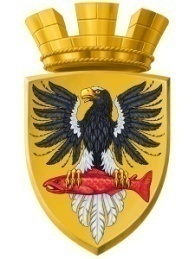 Р О С С И Й С К А Я  Ф Е Д Е Р А Ц И ЯКАМЧАТСКИЙ КРАЙП О С Т А Н О В Л Е Н И ЕАДМИНИСТРАЦИИ ЕЛИЗОВСКОГО ГОРОДСКОГО ПОСЕЛЕНИЯОт 20.08.2018 года                                                                                                             № 1209-п         г.ЕлизовоО размещении в федеральной информационной адресной системе сведений об адресах присвоенных объектам адресации – помещениям в многоквартирном жилом доме            № 47 по ул. Ленина в г. Елизово	Руководствуясь ч.3 ст.5 и ч.3 ст.9 Федерального закона от 28.12.2013        № 443-ФЗ «О федеральной информационной адресной системе и о внесении изменений в Федеральный закон «Об общих принципах организации местного самоуправления в Российской Федерации», ст. 14 Федерального закона от 06.10.2003 № 131-ФЗ «Об общих принципах организации местного самоуправления в РФ», Уставом Елизовского городского поселения, Приказом Минфина России от 05.11.2015 № 171н «Об утверждении Перечня элементов планировочной структуры, элементов улично-дорожной сети, элементов объектов адресации, типов зданий (сооружений), помещений, используемых в качестве реквизитов адреса, и Правил сокращенного наименования адресообразующих элементов», в целях актуализации информации в федеральной информационной адресной системе,ПОСТАНОВЛЯЮ:1. Разместить в федеральной информационной адресной системе сведения об адресах, присвоенных объектам адресации - помещениям в многоквартирном жилом доме № 47 по ул. Ленина в г. Елизово, ранее не размещенные в государственном адресном реестре, согласно приложению к настоящему постановлению.2. Направить данное постановление в федеральную информационную адресную систему для внесения сведений установленных данным постановлением.Управлению делами администрации Елизовского городского поселения опубликовать (обнародовать) настоящее постановление в средствах массовой информации и разместить в информационно-телекоммуникационной сети «Интернет» на официальном сайте администрации Елизовского городского поселения.Контроль за исполнением настоящего постановления возложить на руководителя Управления архитектуры и градостроительства администрации Елизовского городского поселения.ВрИО Главы администрации Елизовского городского поселения                                                    Д.Б. ЩипицынПриложение к постановлению администрации Елизовского городского поселенияот 20.08.2018 № 1209-пПриложение к постановлению администрации Елизовского городского поселенияот 20.08.2018 № 1209-пПриложение к постановлению администрации Елизовского городского поселенияот 20.08.2018 № 1209-пПриложение к постановлению администрации Елизовского городского поселенияот 20.08.2018 № 1209-пПриложение к постановлению администрации Елизовского городского поселенияот 20.08.2018 № 1209-пПриложение к постановлению администрации Елизовского городского поселенияот 20.08.2018 № 1209-пПриложение к постановлению администрации Елизовского городского поселенияот 20.08.2018 № 1209-пПриложение к постановлению администрации Елизовского городского поселенияот 20.08.2018 № 1209-п1.Помещение,Помещение,кадастровый номер   41:05:0101001:4273кадастровый номер   41:05:0101001:4273кадастровый номер   41:05:0101001:4273Россия, Камчатский край,1.Елизовский муниципальный  район, Елизовское городское поселение, Елизово г.,  Елизовский муниципальный  район, Елизовское городское поселение, Елизово г.,  Елизовский муниципальный  район, Елизовское городское поселение, Елизово г.,  Елизовский муниципальный  район, Елизовское городское поселение, Елизово г.,  Елизовский муниципальный  район, Елизовское городское поселение, Елизово г.,  Елизовский муниципальный  район, Елизовское городское поселение, Елизово г.,  1.Ленина ул.,Ленина ул.,д. 47,кв.1.кв.1.2.Помещение,Помещение,кадастровый номер   41:05:0101001:4274кадастровый номер   41:05:0101001:4274кадастровый номер   41:05:0101001:4274Россия, Камчатский край,2.Елизовский муниципальный  район, Елизовское городское поселение, Елизово г.,  Елизовский муниципальный  район, Елизовское городское поселение, Елизово г.,  Елизовский муниципальный  район, Елизовское городское поселение, Елизово г.,  Елизовский муниципальный  район, Елизовское городское поселение, Елизово г.,  Елизовский муниципальный  район, Елизовское городское поселение, Елизово г.,  Елизовский муниципальный  район, Елизовское городское поселение, Елизово г.,  2.Ленина ул.,Ленина ул.,д. 47,кв.2.кв.2.3.Помещение,Помещение,кадастровый номер   41:05:0101001:4275кадастровый номер   41:05:0101001:4275кадастровый номер   41:05:0101001:4275Россия, Камчатский край,3.Елизовский муниципальный  район, Елизовское городское поселение, Елизово г.,  Елизовский муниципальный  район, Елизовское городское поселение, Елизово г.,  Елизовский муниципальный  район, Елизовское городское поселение, Елизово г.,  Елизовский муниципальный  район, Елизовское городское поселение, Елизово г.,  Елизовский муниципальный  район, Елизовское городское поселение, Елизово г.,  Елизовский муниципальный  район, Елизовское городское поселение, Елизово г.,  3.Ленина ул.,Ленина ул.,д. 47,кв.3.кв.3.4.Помещение,Помещение,кадастровый номер   41:05:0101001:4276кадастровый номер   41:05:0101001:4276кадастровый номер   41:05:0101001:4276Россия, Камчатский край,4.Елизовский муниципальный  район, Елизовское городское поселение, Елизово г.,  Елизовский муниципальный  район, Елизовское городское поселение, Елизово г.,  Елизовский муниципальный  район, Елизовское городское поселение, Елизово г.,  Елизовский муниципальный  район, Елизовское городское поселение, Елизово г.,  Елизовский муниципальный  район, Елизовское городское поселение, Елизово г.,  Елизовский муниципальный  район, Елизовское городское поселение, Елизово г.,  4.Ленина ул.,Ленина ул.,д. 47,кв.4.кв.4.5.Помещение,Помещение,кадастровый номер   41:05:0101001:4281кадастровый номер   41:05:0101001:4281кадастровый номер   41:05:0101001:4281Россия, Камчатский край,5.Елизовский муниципальный  район, Елизовское городское поселение, Елизово г.,  Елизовский муниципальный  район, Елизовское городское поселение, Елизово г.,  Елизовский муниципальный  район, Елизовское городское поселение, Елизово г.,  Елизовский муниципальный  район, Елизовское городское поселение, Елизово г.,  Елизовский муниципальный  район, Елизовское городское поселение, Елизово г.,  Елизовский муниципальный  район, Елизовское городское поселение, Елизово г.,  5.Ленина ул.,Ленина ул.,д. 47,кв.5.кв.5.6.Помещение,Помещение,кадастровый номер   41:05:0101001:4282кадастровый номер   41:05:0101001:4282кадастровый номер   41:05:0101001:4282Россия, Камчатский край,6.Елизовский муниципальный  район, Елизовское городское поселение, Елизово г.,  Елизовский муниципальный  район, Елизовское городское поселение, Елизово г.,  Елизовский муниципальный  район, Елизовское городское поселение, Елизово г.,  Елизовский муниципальный  район, Елизовское городское поселение, Елизово г.,  Елизовский муниципальный  район, Елизовское городское поселение, Елизово г.,  Елизовский муниципальный  район, Елизовское городское поселение, Елизово г.,  6.Ленина ул.,Ленина ул.,д. 47,кв.6.кв.6.7.Помещение,Помещение,кадастровый номер   41:05:0101001:4283кадастровый номер   41:05:0101001:4283кадастровый номер   41:05:0101001:4283Россия, Камчатский край,7.Елизовский муниципальный  район, Елизовское городское поселение, Елизово г.,  Елизовский муниципальный  район, Елизовское городское поселение, Елизово г.,  Елизовский муниципальный  район, Елизовское городское поселение, Елизово г.,  Елизовский муниципальный  район, Елизовское городское поселение, Елизово г.,  Елизовский муниципальный  район, Елизовское городское поселение, Елизово г.,  Елизовский муниципальный  район, Елизовское городское поселение, Елизово г.,  7.Ленина ул.,Ленина ул.,д. 47,кв.7.кв.7.8.Помещение,Помещение,кадастровый номер   41:05:0101001:4284кадастровый номер   41:05:0101001:4284кадастровый номер   41:05:0101001:4284Россия, Камчатский край,8.Елизовский муниципальный  район, Елизовское городское поселение, Елизово г.,  Елизовский муниципальный  район, Елизовское городское поселение, Елизово г.,  Елизовский муниципальный  район, Елизовское городское поселение, Елизово г.,  Елизовский муниципальный  район, Елизовское городское поселение, Елизово г.,  Елизовский муниципальный  район, Елизовское городское поселение, Елизово г.,  Елизовский муниципальный  район, Елизовское городское поселение, Елизово г.,  8.Ленина ул.,Ленина ул.,д. 47,кв.8.кв.8.9.Помещение,Помещение,кадастровый номер   41:05:0101001:4289кадастровый номер   41:05:0101001:4289кадастровый номер   41:05:0101001:4289Россия, Камчатский край,9.Елизовский муниципальный  район, Елизовское городское поселение, Елизово г.,  Елизовский муниципальный  район, Елизовское городское поселение, Елизово г.,  Елизовский муниципальный  район, Елизовское городское поселение, Елизово г.,  Елизовский муниципальный  район, Елизовское городское поселение, Елизово г.,  Елизовский муниципальный  район, Елизовское городское поселение, Елизово г.,  Елизовский муниципальный  район, Елизовское городское поселение, Елизово г.,  9.Ленина ул.,Ленина ул.,д. 47,кв.9.кв.9.10.Помещение,Помещение,кадастровый номер   41:05:0101001:4290кадастровый номер   41:05:0101001:4290кадастровый номер   41:05:0101001:4290Россия, Камчатский край,10.Елизовский муниципальный  район, Елизовское городское поселение, Елизово г.,  Елизовский муниципальный  район, Елизовское городское поселение, Елизово г.,  Елизовский муниципальный  район, Елизовское городское поселение, Елизово г.,  Елизовский муниципальный  район, Елизовское городское поселение, Елизово г.,  Елизовский муниципальный  район, Елизовское городское поселение, Елизово г.,  Елизовский муниципальный  район, Елизовское городское поселение, Елизово г.,  10.Ленина ул.,Ленина ул.,д. 47,кв.10.кв.10.11.Помещение,Помещение,кадастровый номер   41:05:0101001:4291кадастровый номер   41:05:0101001:4291кадастровый номер   41:05:0101001:4291Россия, Камчатский край,11.Елизовский муниципальный  район, Елизовское городское поселение, Елизово г.,  Елизовский муниципальный  район, Елизовское городское поселение, Елизово г.,  Елизовский муниципальный  район, Елизовское городское поселение, Елизово г.,  Елизовский муниципальный  район, Елизовское городское поселение, Елизово г.,  Елизовский муниципальный  район, Елизовское городское поселение, Елизово г.,  Елизовский муниципальный  район, Елизовское городское поселение, Елизово г.,  11.Ленина ул.,Ленина ул.,д. 47,кв.11.кв.11.12.Помещение,Помещение,кадастровый номер   41:05:0101001:4292кадастровый номер   41:05:0101001:4292кадастровый номер   41:05:0101001:4292Россия, Камчатский край,12.Елизовский муниципальный  район, Елизовское городское поселение, Елизово г.,  Елизовский муниципальный  район, Елизовское городское поселение, Елизово г.,  Елизовский муниципальный  район, Елизовское городское поселение, Елизово г.,  Елизовский муниципальный  район, Елизовское городское поселение, Елизово г.,  Елизовский муниципальный  район, Елизовское городское поселение, Елизово г.,  Елизовский муниципальный  район, Елизовское городское поселение, Елизово г.,  12.Ленина ул.,Ленина ул.,д. 47,кв.12.кв.12.13.Помещение,Помещение,кадастровый номер   41:05:0101001:4297кадастровый номер   41:05:0101001:4297кадастровый номер   41:05:0101001:4297Россия, Камчатский край,13.Елизовский муниципальный  район, Елизовское городское поселение, Елизово г.,  Елизовский муниципальный  район, Елизовское городское поселение, Елизово г.,  Елизовский муниципальный  район, Елизовское городское поселение, Елизово г.,  Елизовский муниципальный  район, Елизовское городское поселение, Елизово г.,  Елизовский муниципальный  район, Елизовское городское поселение, Елизово г.,  Елизовский муниципальный  район, Елизовское городское поселение, Елизово г.,  13.Ленина ул.,Ленина ул.,д. 47,кв.13.кв.13.14.Помещение,Помещение,кадастровый номер   41:05:0101001:4298кадастровый номер   41:05:0101001:4298кадастровый номер   41:05:0101001:4298Россия, Камчатский край,14.Елизовский муниципальный  район, Елизовское городское поселение, Елизово г.,  Елизовский муниципальный  район, Елизовское городское поселение, Елизово г.,  Елизовский муниципальный  район, Елизовское городское поселение, Елизово г.,  Елизовский муниципальный  район, Елизовское городское поселение, Елизово г.,  Елизовский муниципальный  район, Елизовское городское поселение, Елизово г.,  Елизовский муниципальный  район, Елизовское городское поселение, Елизово г.,  14.Ленина ул.,Ленина ул.,д. 47,кв.14.кв.14.15.Помещение,Помещение,кадастровый номер   41:05:0101001:4299кадастровый номер   41:05:0101001:4299кадастровый номер   41:05:0101001:4299Россия, Камчатский край,15.Елизовский муниципальный  район, Елизовское городское поселение, Елизово г.,  Елизовский муниципальный  район, Елизовское городское поселение, Елизово г.,  Елизовский муниципальный  район, Елизовское городское поселение, Елизово г.,  Елизовский муниципальный  район, Елизовское городское поселение, Елизово г.,  Елизовский муниципальный  район, Елизовское городское поселение, Елизово г.,  Елизовский муниципальный  район, Елизовское городское поселение, Елизово г.,  15.Ленина ул.,Ленина ул.,д. 47,кв.15.кв.15.16.Помещение,Помещение,кадастровый номер   41:05:0101001:4300кадастровый номер   41:05:0101001:4300кадастровый номер   41:05:0101001:4300Россия, Камчатский край,16.Елизовский муниципальный  район, Елизовское городское поселение, Елизово г.,  Елизовский муниципальный  район, Елизовское городское поселение, Елизово г.,  Елизовский муниципальный  район, Елизовское городское поселение, Елизово г.,  Елизовский муниципальный  район, Елизовское городское поселение, Елизово г.,  Елизовский муниципальный  район, Елизовское городское поселение, Елизово г.,  Елизовский муниципальный  район, Елизовское городское поселение, Елизово г.,  16.Ленина ул.,Ленина ул.,д. 47,кв.16.кв.16.17.Помещение,Помещение,кадастровый номер   41:05:0101001:4305кадастровый номер   41:05:0101001:4305кадастровый номер   41:05:0101001:4305Россия, Камчатский край,17.Елизовский муниципальный  район, Елизовское городское поселение, Елизово г.,  Елизовский муниципальный  район, Елизовское городское поселение, Елизово г.,  Елизовский муниципальный  район, Елизовское городское поселение, Елизово г.,  Елизовский муниципальный  район, Елизовское городское поселение, Елизово г.,  Елизовский муниципальный  район, Елизовское городское поселение, Елизово г.,  Елизовский муниципальный  район, Елизовское городское поселение, Елизово г.,  17.Ленина ул.,Ленина ул.,д. 47,кв.17.кв.17.18.Помещение,Помещение,кадастровый номер   41:05:0101001:4306кадастровый номер   41:05:0101001:4306кадастровый номер   41:05:0101001:4306Россия, Камчатский край,18.Елизовский муниципальный  район, Елизовское городское поселение, Елизово г.,  Елизовский муниципальный  район, Елизовское городское поселение, Елизово г.,  Елизовский муниципальный  район, Елизовское городское поселение, Елизово г.,  Елизовский муниципальный  район, Елизовское городское поселение, Елизово г.,  Елизовский муниципальный  район, Елизовское городское поселение, Елизово г.,  Елизовский муниципальный  район, Елизовское городское поселение, Елизово г.,  18.Ленина ул.,Ленина ул.,д. 47,кв.18.кв.18.19.Помещение,Помещение,кадастровый номер   41:05:0101001:4307кадастровый номер   41:05:0101001:4307кадастровый номер   41:05:0101001:4307Россия, Камчатский край,19.Елизовский муниципальный  район, Елизовское городское поселение, Елизово г.,  Елизовский муниципальный  район, Елизовское городское поселение, Елизово г.,  Елизовский муниципальный  район, Елизовское городское поселение, Елизово г.,  Елизовский муниципальный  район, Елизовское городское поселение, Елизово г.,  Елизовский муниципальный  район, Елизовское городское поселение, Елизово г.,  Елизовский муниципальный  район, Елизовское городское поселение, Елизово г.,  19.Ленина ул.,Ленина ул.,д. 47,кв.19.кв.19.20.Помещение,Помещение,кадастровый номер   41:05:0101001:4308кадастровый номер   41:05:0101001:4308кадастровый номер   41:05:0101001:4308Россия, Камчатский край,20.Елизовский муниципальный  район, Елизовское городское поселение, Елизово г.,  Елизовский муниципальный  район, Елизовское городское поселение, Елизово г.,  Елизовский муниципальный  район, Елизовское городское поселение, Елизово г.,  Елизовский муниципальный  район, Елизовское городское поселение, Елизово г.,  Елизовский муниципальный  район, Елизовское городское поселение, Елизово г.,  Елизовский муниципальный  район, Елизовское городское поселение, Елизово г.,  20.Ленина ул.,Ленина ул.,д. 47,кв.20.кв.20.21.Помещение,Помещение,кадастровый номер   41:05:0101001:4277кадастровый номер   41:05:0101001:4277кадастровый номер   41:05:0101001:4277Россия, Камчатский край,21.Елизовский муниципальный  район, Елизовское городское поселение, Елизово г.,  Елизовский муниципальный  район, Елизовское городское поселение, Елизово г.,  Елизовский муниципальный  район, Елизовское городское поселение, Елизово г.,  Елизовский муниципальный  район, Елизовское городское поселение, Елизово г.,  Елизовский муниципальный  район, Елизовское городское поселение, Елизово г.,  Елизовский муниципальный  район, Елизовское городское поселение, Елизово г.,  21.Ленина ул.,Ленина ул.,д. 47,кв.21.кв.21.22.Помещение,Помещение,кадастровый номер   41:05:0101001:4278кадастровый номер   41:05:0101001:4278кадастровый номер   41:05:0101001:4278Россия, Камчатский край,22.Елизовский муниципальный  район, Елизовское городское поселение, Елизово г.,  Елизовский муниципальный  район, Елизовское городское поселение, Елизово г.,  Елизовский муниципальный  район, Елизовское городское поселение, Елизово г.,  Елизовский муниципальный  район, Елизовское городское поселение, Елизово г.,  Елизовский муниципальный  район, Елизовское городское поселение, Елизово г.,  Елизовский муниципальный  район, Елизовское городское поселение, Елизово г.,  22.Ленина ул.,Ленина ул.,д. 47,кв.22.кв.22.23.Помещение,Помещение,кадастровый номер   41:05:0101001:4279кадастровый номер   41:05:0101001:4279кадастровый номер   41:05:0101001:4279Россия, Камчатский край,23.Елизовский муниципальный  район, Елизовское городское поселение, Елизово г.,  Елизовский муниципальный  район, Елизовское городское поселение, Елизово г.,  Елизовский муниципальный  район, Елизовское городское поселение, Елизово г.,  Елизовский муниципальный  район, Елизовское городское поселение, Елизово г.,  Елизовский муниципальный  район, Елизовское городское поселение, Елизово г.,  Елизовский муниципальный  район, Елизовское городское поселение, Елизово г.,  23.Ленина ул.,Ленина ул.,д. 47,кв.23.кв.23.24.Помещение,Помещение,кадастровый номер   41:05:0101001:4280кадастровый номер   41:05:0101001:4280кадастровый номер   41:05:0101001:4280Россия, Камчатский край,24.Елизовский муниципальный  район, Елизовское городское поселение, Елизово г.,  Елизовский муниципальный  район, Елизовское городское поселение, Елизово г.,  Елизовский муниципальный  район, Елизовское городское поселение, Елизово г.,  Елизовский муниципальный  район, Елизовское городское поселение, Елизово г.,  Елизовский муниципальный  район, Елизовское городское поселение, Елизово г.,  Елизовский муниципальный  район, Елизовское городское поселение, Елизово г.,  24.Ленина ул.,Ленина ул.,д. 47,кв.24.кв.24.25.Помещение,Помещение,кадастровый номер   41:05:0101001:4285кадастровый номер   41:05:0101001:4285кадастровый номер   41:05:0101001:4285Россия, Камчатский край,25.Елизовский муниципальный  район, Елизовское городское поселение, Елизово г.,  Елизовский муниципальный  район, Елизовское городское поселение, Елизово г.,  Елизовский муниципальный  район, Елизовское городское поселение, Елизово г.,  Елизовский муниципальный  район, Елизовское городское поселение, Елизово г.,  Елизовский муниципальный  район, Елизовское городское поселение, Елизово г.,  Елизовский муниципальный  район, Елизовское городское поселение, Елизово г.,  25.Ленина ул.,Ленина ул.,д. 47,кв.25.кв.25.26.Помещение,Помещение,кадастровый номер   41:05:0101001:4286кадастровый номер   41:05:0101001:4286кадастровый номер   41:05:0101001:4286Россия, Камчатский край,26.Елизовский муниципальный  район, Елизовское городское поселение, Елизово г.,  Елизовский муниципальный  район, Елизовское городское поселение, Елизово г.,  Елизовский муниципальный  район, Елизовское городское поселение, Елизово г.,  Елизовский муниципальный  район, Елизовское городское поселение, Елизово г.,  Елизовский муниципальный  район, Елизовское городское поселение, Елизово г.,  Елизовский муниципальный  район, Елизовское городское поселение, Елизово г.,  26.Ленина ул.,Ленина ул.,д. 47,кв.26.кв.26.27.Помещение,Помещение,кадастровый номер   41:05:0101001:4287кадастровый номер   41:05:0101001:4287кадастровый номер   41:05:0101001:4287Россия, Камчатский край,27.Елизовский муниципальный  район, Елизовское городское поселение, Елизово г.,  Елизовский муниципальный  район, Елизовское городское поселение, Елизово г.,  Елизовский муниципальный  район, Елизовское городское поселение, Елизово г.,  Елизовский муниципальный  район, Елизовское городское поселение, Елизово г.,  Елизовский муниципальный  район, Елизовское городское поселение, Елизово г.,  Елизовский муниципальный  район, Елизовское городское поселение, Елизово г.,  27.Ленина ул.,Ленина ул.,д. 47,кв.27.кв.27.28.Помещение,Помещение,кадастровый номер   41:05:0101001:4288кадастровый номер   41:05:0101001:4288кадастровый номер   41:05:0101001:4288Россия, Камчатский край,28.Елизовский муниципальный  район, Елизовское городское поселение, Елизово г.,  Елизовский муниципальный  район, Елизовское городское поселение, Елизово г.,  Елизовский муниципальный  район, Елизовское городское поселение, Елизово г.,  Елизовский муниципальный  район, Елизовское городское поселение, Елизово г.,  Елизовский муниципальный  район, Елизовское городское поселение, Елизово г.,  Елизовский муниципальный  район, Елизовское городское поселение, Елизово г.,  28.Ленина ул.,Ленина ул.,д. 47,кв.28.кв.28.29.Помещение,Помещение,кадастровый номер   41:05:0101001:4293кадастровый номер   41:05:0101001:4293кадастровый номер   41:05:0101001:4293Россия, Камчатский край,29.Елизовский муниципальный  район, Елизовское городское поселение, Елизово г.,  Елизовский муниципальный  район, Елизовское городское поселение, Елизово г.,  Елизовский муниципальный  район, Елизовское городское поселение, Елизово г.,  Елизовский муниципальный  район, Елизовское городское поселение, Елизово г.,  Елизовский муниципальный  район, Елизовское городское поселение, Елизово г.,  Елизовский муниципальный  район, Елизовское городское поселение, Елизово г.,  29.Ленина ул.,Ленина ул.,д. 47,кв.29.кв.29.30.Помещение,Помещение,кадастровый номер   41:05:0101001:4294кадастровый номер   41:05:0101001:4294кадастровый номер   41:05:0101001:4294Россия, Камчатский край,30.Елизовский муниципальный  район, Елизовское городское поселение, Елизово г.,  Елизовский муниципальный  район, Елизовское городское поселение, Елизово г.,  Елизовский муниципальный  район, Елизовское городское поселение, Елизово г.,  Елизовский муниципальный  район, Елизовское городское поселение, Елизово г.,  Елизовский муниципальный  район, Елизовское городское поселение, Елизово г.,  Елизовский муниципальный  район, Елизовское городское поселение, Елизово г.,  30.Ленина ул.,Ленина ул.,д. 47,кв.30.кв.30.31.Помещение,Помещение,кадастровый номер   41:05:0101001:4295кадастровый номер   41:05:0101001:4295кадастровый номер   41:05:0101001:4295Россия, Камчатский край,31.Елизовский муниципальный  район, Елизовское городское поселение, Елизово г.,  Елизовский муниципальный  район, Елизовское городское поселение, Елизово г.,  Елизовский муниципальный  район, Елизовское городское поселение, Елизово г.,  Елизовский муниципальный  район, Елизовское городское поселение, Елизово г.,  Елизовский муниципальный  район, Елизовское городское поселение, Елизово г.,  Елизовский муниципальный  район, Елизовское городское поселение, Елизово г.,  31.Ленина ул.,Ленина ул.,д. 47,кв.31.кв.31.32.Помещение,Помещение,кадастровый номер   41:05:0101001:4296кадастровый номер   41:05:0101001:4296кадастровый номер   41:05:0101001:4296Россия, Камчатский край,32.Елизовский муниципальный  район, Елизовское городское поселение, Елизово г.,  Елизовский муниципальный  район, Елизовское городское поселение, Елизово г.,  Елизовский муниципальный  район, Елизовское городское поселение, Елизово г.,  Елизовский муниципальный  район, Елизовское городское поселение, Елизово г.,  Елизовский муниципальный  район, Елизовское городское поселение, Елизово г.,  Елизовский муниципальный  район, Елизовское городское поселение, Елизово г.,  32.Ленина ул.,Ленина ул.,д. 47,кв.32.кв.32.33.Помещение,Помещение,кадастровый номер   41:05:0101001:4301кадастровый номер   41:05:0101001:4301кадастровый номер   41:05:0101001:4301Россия, Камчатский край,33.Елизовский муниципальный  район, Елизовское городское поселение, Елизово г.,  Елизовский муниципальный  район, Елизовское городское поселение, Елизово г.,  Елизовский муниципальный  район, Елизовское городское поселение, Елизово г.,  Елизовский муниципальный  район, Елизовское городское поселение, Елизово г.,  Елизовский муниципальный  район, Елизовское городское поселение, Елизово г.,  Елизовский муниципальный  район, Елизовское городское поселение, Елизово г.,  33.Ленина ул.,Ленина ул.,д. 47,кв.33.кв.33.34.Помещение,Помещение,кадастровый номер   41:05:0101001:4302кадастровый номер   41:05:0101001:4302кадастровый номер   41:05:0101001:4302Россия, Камчатский край,34.Елизовский муниципальный  район, Елизовское городское поселение, Елизово г.,  Елизовский муниципальный  район, Елизовское городское поселение, Елизово г.,  Елизовский муниципальный  район, Елизовское городское поселение, Елизово г.,  Елизовский муниципальный  район, Елизовское городское поселение, Елизово г.,  Елизовский муниципальный  район, Елизовское городское поселение, Елизово г.,  Елизовский муниципальный  район, Елизовское городское поселение, Елизово г.,  34.Ленина ул.,Ленина ул.,д. 47,кв.34.кв.34.35.Помещение,Помещение,кадастровый номер   41:05:0101001:4303кадастровый номер   41:05:0101001:4303кадастровый номер   41:05:0101001:4303Россия, Камчатский край,35.Елизовский муниципальный  район, Елизовское городское поселение, Елизово г.,  Елизовский муниципальный  район, Елизовское городское поселение, Елизово г.,  Елизовский муниципальный  район, Елизовское городское поселение, Елизово г.,  Елизовский муниципальный  район, Елизовское городское поселение, Елизово г.,  Елизовский муниципальный  район, Елизовское городское поселение, Елизово г.,  Елизовский муниципальный  район, Елизовское городское поселение, Елизово г.,  35.Ленина ул.,Ленина ул.,д. 47,кв.35.кв.35.36.Помещение,Помещение,кадастровый номер   41:05:0101001:4304кадастровый номер   41:05:0101001:4304кадастровый номер   41:05:0101001:4304Россия, Камчатский край,36.Елизовский муниципальный  район, Елизовское городское поселение, Елизово г.,  Елизовский муниципальный  район, Елизовское городское поселение, Елизово г.,  Елизовский муниципальный  район, Елизовское городское поселение, Елизово г.,  Елизовский муниципальный  район, Елизовское городское поселение, Елизово г.,  Елизовский муниципальный  район, Елизовское городское поселение, Елизово г.,  Елизовский муниципальный  район, Елизовское городское поселение, Елизово г.,  36.Ленина ул.,Ленина ул.,д. 47,кв.36.кв.36.37.Помещение,Помещение,кадастровый номер   41:05:0101001:4309кадастровый номер   41:05:0101001:4309кадастровый номер   41:05:0101001:4309Россия, Камчатский край,37.Елизовский муниципальный  район, Елизовское городское поселение, Елизово г.,  Елизовский муниципальный  район, Елизовское городское поселение, Елизово г.,  Елизовский муниципальный  район, Елизовское городское поселение, Елизово г.,  Елизовский муниципальный  район, Елизовское городское поселение, Елизово г.,  Елизовский муниципальный  район, Елизовское городское поселение, Елизово г.,  Елизовский муниципальный  район, Елизовское городское поселение, Елизово г.,  37.Ленина ул.,Ленина ул.,д. 47,кв.37.кв.37.38.Помещение,Помещение,кадастровый номер   41:05:0101001:4310кадастровый номер   41:05:0101001:4310кадастровый номер   41:05:0101001:4310Россия, Камчатский край,38.Елизовский муниципальный  район, Елизовское городское поселение, Елизово г.,  Елизовский муниципальный  район, Елизовское городское поселение, Елизово г.,  Елизовский муниципальный  район, Елизовское городское поселение, Елизово г.,  Елизовский муниципальный  район, Елизовское городское поселение, Елизово г.,  Елизовский муниципальный  район, Елизовское городское поселение, Елизово г.,  Елизовский муниципальный  район, Елизовское городское поселение, Елизово г.,  38.Ленина ул.,Ленина ул.,д. 47,кв.38.кв.38.39.Помещение,Помещение,кадастровый номер   41:05:0101001:4311кадастровый номер   41:05:0101001:4311кадастровый номер   41:05:0101001:4311Россия, Камчатский край,39.Елизовский муниципальный  район, Елизовское городское поселение, Елизово г.,  Елизовский муниципальный  район, Елизовское городское поселение, Елизово г.,  Елизовский муниципальный  район, Елизовское городское поселение, Елизово г.,  Елизовский муниципальный  район, Елизовское городское поселение, Елизово г.,  Елизовский муниципальный  район, Елизовское городское поселение, Елизово г.,  Елизовский муниципальный  район, Елизовское городское поселение, Елизово г.,  39.Ленина ул.,Ленина ул.,д. 47,кв.39.кв.39.40.Помещение,Помещение,кадастровый номер   41:05:0101001:4312кадастровый номер   41:05:0101001:4312кадастровый номер   41:05:0101001:4312Россия, Камчатский край,40.Елизовский муниципальный  район, Елизовское городское поселение, Елизово г.,  Елизовский муниципальный  район, Елизовское городское поселение, Елизово г.,  Елизовский муниципальный  район, Елизовское городское поселение, Елизово г.,  Елизовский муниципальный  район, Елизовское городское поселение, Елизово г.,  Елизовский муниципальный  район, Елизовское городское поселение, Елизово г.,  Елизовский муниципальный  район, Елизовское городское поселение, Елизово г.,  40.Ленина ул.,Ленина ул.,д. 47,кв.40.кв.40.